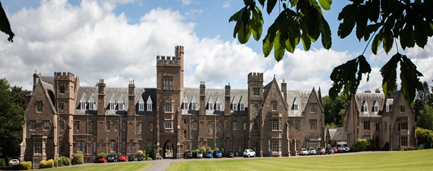 Teacher of BiologyThe PositionWe are looking to appoint a full time teacher of Biology for September 2020.  The successful candidate will be able to teach Biology up to Higher and A Level, along with another science up to GCSE,  and be registered, or eligible to be registered, with GTC Scotland. The CollegeFounded in 1847 by William Gladstone and others, Glenalmond College is a fully co-educational boarding and day school, set in the stunning Perthshire countryside and enjoying magnificent grounds of over 300 acres in an unrivalled setting at the foot of the Grampian hills.  The principal point of entry is at 13 but we have a small Second Form group which is geared towards those transferring at 12 from the Scottish primary system. There are presently four boys' boarding houses and three girls' houses. The School has excellent academic and extra-mural facilities.  In addition to cricket, rugby and lacrosse pitches , there are tennis courts, squash courts, a grass athletics track and a nine-hole golf course, a swimming pool, a sports hall and an all-weather playing surface.   The Robin Thomson Theatre building is the venue for our drama and musical productions.  The School has a strong CCF contingent, an outstanding Duke of Edinburgh's Award Scheme, and a Community Service programme which operates locally on a regular basis.The DepartmentBiology has an enviable track record at Glenalmond, where a passionate team of teaching staff come together to encourage pupils to reach their full potential. GCSE and A Level results are consistently excellent and there is a high participation in Medsoc and other extension programmes. The Department is housed in a purpose built Science Building and consists of three teaching Laboratories, a Sixth Form Project Laboratory, a Prep Room and a small Library.Principal ResponsibilitiesPossess the necessary in depth subject knowledge required to deliver the Higher Biology, A-Level Biology and GCSE science  curricula (GTCS Registration required).Organise and use subject knowledge to develop and review schemes of work,lesson plans and other material collaborating with others where necessary.Motivate pupils through the ability and passion to teach with drive and ambition.Set clear and challenging expectations for pupil attainment, believing that all pupils can do well.Set and maintain the highest behavioural expectations.Make adept use of strategies such as effective questioning, formative and summative assessment, reviewing prior learning, model answers and efficient time management to ensure that all pupils firmly grasp the concepts being taught.Create a lively and stimulating classroom environment where pupils want to learn, are happy to take risks and know that it is acceptable to make mistakes and then learn from these.Develop trusting and compassionate relationships with pupils based on mutual respect.Be fully committed to developing pedagogical skills through continuing professional development.Make sound use of technology to enhance and supplement excellent teaching.Be highly organised, setting, marking and returning work promptly with clear, constructive feedback on what the pupil needs to change in order to improve.Use clear strategies in planning and delivering lessons to take account of the differing needs of learners e.g. pupils with English as an additional language or those with additional learning needs.Take part in regular lesson observations both within and outwith the department.Undertake other duties, i.e.  supervised study and cover, take a tutor group, carry out boarding duties one evening per week and on occasion take a weekend duty to cover an activity.Contribute to the extra-curricular life of the school. Personal and Professional QualitiesAn in-depth understanding of life in a busy Boarding School.Demonstrable experience of working as part of a team.Demonstrable experience of pastoral care provision.Ability to work well (without line management supervision) with others internal and external to the organisation.Ability to represent the school to parents and external agencies and professional bodies.Ability to work unsupervised.IT literate and competent in use of databases, Microsoft Office etcExcellent planning, organisation, written and verbal skills.TermsThe College has its own pay scale and accommodation may be available as part of the role. We can offer you a competitive salary, complimentary refreshments during hours of work, a good working environment as part of a close-knit team, and the possibility of opportunities for the role to grow and develop.Fee concessions are available for staff children who attend Glenalmond and there are various reciprocal arrangements with local Prep schools.Applications for the postGlenalmond is committed to safeguarding and promoting the welfare of children: applicants must be willing to undergo child protection screening appropriate to the post, including checks with past employers/Disclosure Scotland at enhanced level. Appointments will be conditional on references acceptable to the College and sight of original qualification certificates.All applications must be made on the College Application Form. Please also include a covering letter outlining your suitability for this position.Detailed information about Glenalmond, together with a copy of this job description and anapplication form, can be found at: https://www.glenalmondcollege.co.uk/about-us/job-vacancies/Please return completed applications either by post (marked Private & Confidential) to:The HR Manager, Glenalmond College, Perth, PH1 3RY or by email to barbaraclark@glenalmondcollege.co.ukClosing date for this post is Wednesday 19 February 2020 with interviews scheduled from Monday 24 February 2020 although we reserve the right to interview and appoint at any time in the recruitment process.